24.07. – 7.08.2022./tylko do użytku wewnętrznego/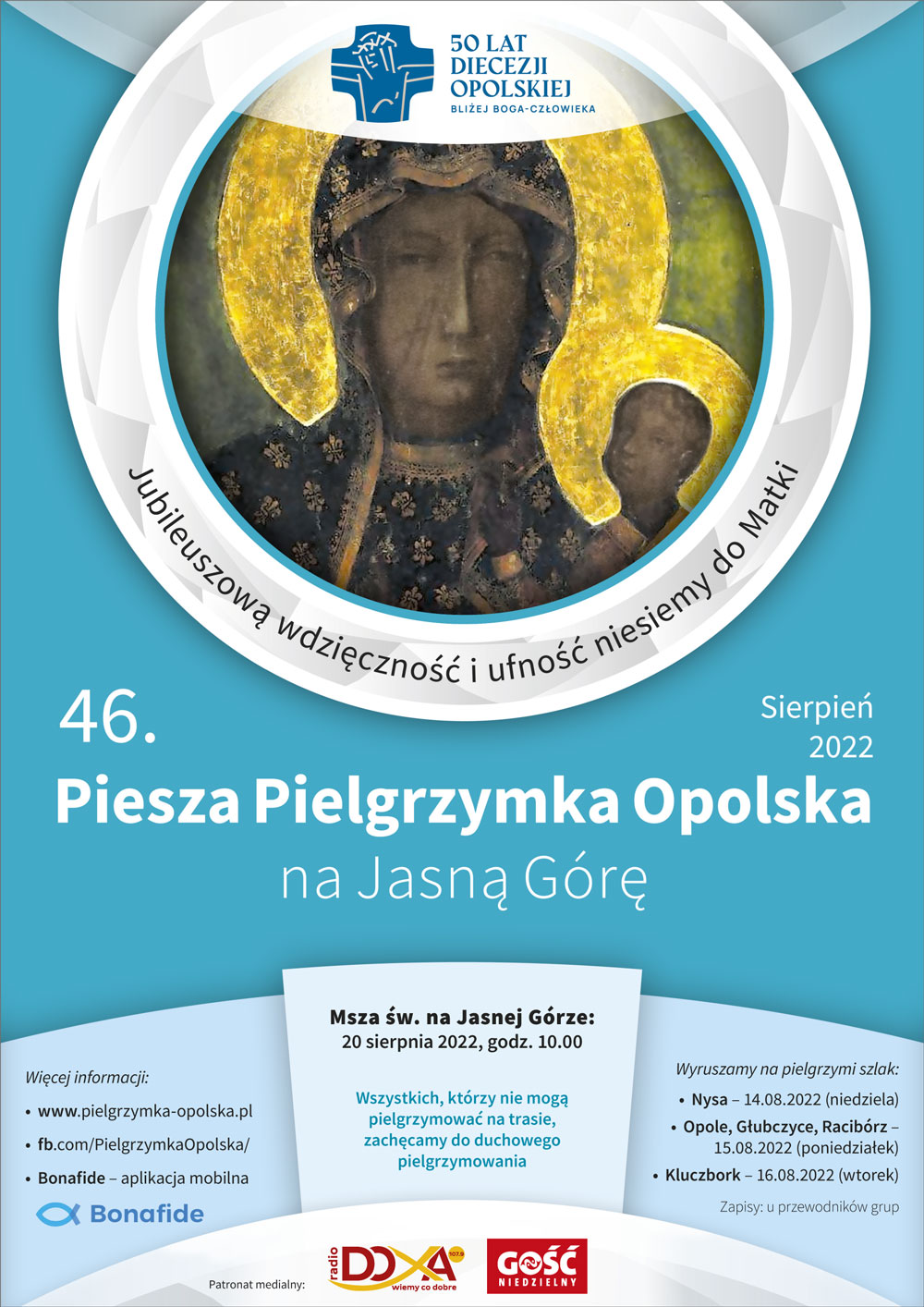 Wyruszamy na pielgrzymi szlak:
*Nysa, Prudnik – 14.08.2022 (niedziela)*Opole, Głubczyce, Racibórz – 15.08.2022 (poniedz.)*Kluczbork-16.08.2022(wt.)
Msza św na Jasnej Górze–20 sierpnia 2022, godz 10.00.
Wszystkich, którzy nie mogą pielgrzymować na trasie, zachęcamy do duchowego pielgrzymowania
*www.pielgrzymka-opolska.pl
*fb.com/PielgrzymkaOpolska/ *Bonafide – aplikacja mobilnaOGŁOSZENIA PARAFIALNE - 24.07. – 7.08.2022.*Serdeczne Bóg zapłać za Wasze modlitwy, prace i ofiary na rzecz
  naszej parafii i naszych kościołów.                              
*Zapowiedzi Przedślubne:
  Katarzyna Ciućka, zam. w Bodzanowie
  i Marcin Licznar, zam. w Czyżowicach, zapowiedź II i III.
*24 lipca, w niedzielę, po Mszach św.: w Czyżowicach o g. 9.30, 
  i w Niemysłowicach o g. 11.00 odbędzie się Błogosławieństwo 
  kierowców i ich pojazdów ku czci św.  Krzysztofa. Zachęcamy do 
  wzięcia udziału w ogólnopolskiej akcji pomocy misjonarzom – 
  „Krzyś”. Składając ofiarę – 1 grosz za jeden szczęśliwie przejechany 
  kilometr, przyczyniamy się do zakupu środków transportu 
  dla misjonarzy.
*31 lipca, w niedzielę o godz. 11.30. odbędzie się Uroczystość 
  Odpustowa ku czci św. Anny w Niemysłowicach, 
  przy udziale księży z dekanatu „Prudnik”. Sumę Odpustową odprawi 
  i Słowo Boże wygłosi O. Dawid, gwardian klasztoru franciszkanów 
  i kustosz Sanktuarium św. Józefa w Prudniku Lesie.  
*Ze względu na Uroczystość Odpustową 31 lipca, przedstawiciele Rady 
  Parafialnej będą zbierać ofiary na potrzeby kościoła w Niemysłowicach
  tydzień później -  7 sierpnia. Za składane ofiary serdeczne Bóg zapłać.
*W piątek, 5 sierpnia odbędzie się Odwiedzanie chorych i starszych    
  Parafian: w Niemysłowicach od g. 9.45, w Czyżowicach od g. 10.30.
*Piesza Opolska Pielgrzymka na Jasną Górę odbędzie się 
  w dniach od 15 do 20 sierpnia. Szczegółowe informacje na 
  stronie internetowej: www.pielgrzymka-opolska.pl, 
  lub pod nr tel.: 601 861 252.
* Uroczystości Dożynkowe:
   w Czyżowicach – 21 sierpnia, niedziela, godz. 9.30.   w Niemysłowicach – 4 września, niedziela, godz. 11.00;*Odeszła do wieczności: 
  17.07.2022 r. – Maria Dendewicz, zam. w Niemysłowicach. 
  Wieczny odpoczynek…
 PARAFIA ŚW. ANNY W NIEMYSŁOWICACH     
 /FILIA W CZYŻOWICACH PW. NAJŚWIĘTSZEGO SERCA PANA JEZUSA/
e-mail: parafianiemyslowice@op.pl; www.niemyslowice.infotel.: 601-861-252PORZĄDEK NABOŻEŃSTW  24.07. – 7.08.2022.  PORZĄDEK NABOŻEŃSTW  24.07. – 7.08.2022.  PORZĄDEK NABOŻEŃSTW  24.07. – 7.08.2022.  PORZĄDEK NABOŻEŃSTW  24.07. – 7.08.2022.  XVII NIEDZIELA ZWYKŁA, 24 lipcaXVII NIEDZIELA ZWYKŁA, 24 lipcaXVII NIEDZIELA ZWYKŁA, 24 lipcaXVII NIEDZIELA ZWYKŁA, 24 lipca7.30O zdrowie i bł. Boże dla Bernadetty i Marka Wistuba, 
dla dzieci: Gabrysi, Kingi i Sebastiana oraz dla Magdaleny 
i Pawła Andrzejewskich, i syna Dawida w r. ślubu.O zdrowie i bł. Boże dla Bernadetty i Marka Wistuba, 
dla dzieci: Gabrysi, Kingi i Sebastiana oraz dla Magdaleny 
i Pawła Andrzejewskich, i syna Dawida w r. ślubu.O zdrowie i bł. Boże dla Bernadetty i Marka Wistuba, 
dla dzieci: Gabrysi, Kingi i Sebastiana oraz dla Magdaleny 
i Pawła Andrzejewskich, i syna Dawida w r. ślubu.9.30W Czyżowicach:Za + Wawrzyńca i Anastazję oraz Marię, Ksenię i Jana Szandurskich.                                         Po Mszy św. błogosławieństwo   
                                            kierowców i ich pojazdów.W Czyżowicach:Za + Wawrzyńca i Anastazję oraz Marię, Ksenię i Jana Szandurskich.                                         Po Mszy św. błogosławieństwo   
                                            kierowców i ich pojazdów.W Czyżowicach:Za + Wawrzyńca i Anastazję oraz Marię, Ksenię i Jana Szandurskich.                                         Po Mszy św. błogosławieństwo   
                                            kierowców i ich pojazdów.11.00Za + Stanisława, Karolinę, Feliksa i Eleonorę Piotrowskich.                                         Po Mszy św. błogosławieństwo   
                                            kierowców i ich pojazdów.Za + Stanisława, Karolinę, Feliksa i Eleonorę Piotrowskich.                                         Po Mszy św. błogosławieństwo   
                                            kierowców i ich pojazdów.Za + Stanisława, Karolinę, Feliksa i Eleonorę Piotrowskich.                                         Po Mszy św. błogosławieństwo   
                                            kierowców i ich pojazdów.Poniedziałek, 25 lipcaŚwięto św. Jakuba ApostołaPoniedziałek, 25 lipcaŚwięto św. Jakuba ApostołaPoniedziałek, 25 lipcaŚwięto św. Jakuba ApostołaPoniedziałek, 25 lipcaŚwięto św. Jakuba Apostoła18.00O dary Ducha Św. dla Adama Szpaka.O dary Ducha Św. dla Adama Szpaka.O dary Ducha Św. dla Adama Szpaka.Wtorek, 26 lipcaUroczystość św. Anny, Matki Najświętszej Maryi Panny, 
głównej Patronki diecezji opolskiej.Wtorek, 26 lipcaUroczystość św. Anny, Matki Najświętszej Maryi Panny, 
głównej Patronki diecezji opolskiej.Wtorek, 26 lipcaUroczystość św. Anny, Matki Najświętszej Maryi Panny, 
głównej Patronki diecezji opolskiej.Wtorek, 26 lipcaUroczystość św. Anny, Matki Najświętszej Maryi Panny, 
głównej Patronki diecezji opolskiej.9.00Za + Annę i Antoniego Sucheckich, ++ z rodzeństwa 
i + Bożenę Kmuk.Za + Annę i Antoniego Sucheckich, ++ z rodzeństwa 
i + Bożenę Kmuk.Za + Annę i Antoniego Sucheckich, ++ z rodzeństwa 
i + Bożenę Kmuk.Środa, 27 lipcaWspomnienie św. Joachima, ojca Najśw. Maryi PannyŚroda, 27 lipcaWspomnienie św. Joachima, ojca Najśw. Maryi PannyŚroda, 27 lipcaWspomnienie św. Joachima, ojca Najśw. Maryi PannyŚroda, 27 lipcaWspomnienie św. Joachima, ojca Najśw. Maryi Panny18.0018.00O bł. Boże i powrót do zdrowia w rodzinie.O bł. Boże i powrót do zdrowia w rodzinie.Czwartek, 28 lipcaCzwartek, 28 lipcaCzwartek, 28 lipcaCzwartek, 28 lipca18.0018.00Za + Teofilę Kamińską.Za + Teofilę Kamińską.Piątek, 29 lipca - Wspomnienie św. Marty, Marii i ŁazarzaPiątek, 29 lipca - Wspomnienie św. Marty, Marii i ŁazarzaPiątek, 29 lipca - Wspomnienie św. Marty, Marii i ŁazarzaPiątek, 29 lipca - Wspomnienie św. Marty, Marii i Łazarza18.0018.00O zdrowie i bł. Boże w rodzinie Anny Kuliszczak 
oraz o opiekę Bożą nad dziećmi wnukami.O zdrowie i bł. Boże w rodzinie Anny Kuliszczak 
oraz o opiekę Bożą nad dziećmi wnukami.Sobota, 30 lipca/Msza św. odbędzie się wyjątkowo o godz. 16.00/Sobota, 30 lipca/Msza św. odbędzie się wyjątkowo o godz. 16.00/Sobota, 30 lipca/Msza św. odbędzie się wyjątkowo o godz. 16.00/Sobota, 30 lipca/Msza św. odbędzie się wyjątkowo o godz. 16.00/16.0016.0016.00W Czyżowicach:Za + Henryka Berentowicz, Marię i Jana Zebzda, i ++ z rodziny./po Mszy św. Sakrament Chrztu św. otrzyma Liliana Galik/.XVIII NIEDZIELA ZWYKŁA, 31 lipcaW NIEMYSŁOWICACH: UROCZYSTOŚĆ ODPUSTOWA 
KU CZCI ŚW. ANNY, Patronki naszej Parafii, 
głównej Patronki Diecezji Opolskiej  XVIII NIEDZIELA ZWYKŁA, 31 lipcaW NIEMYSŁOWICACH: UROCZYSTOŚĆ ODPUSTOWA 
KU CZCI ŚW. ANNY, Patronki naszej Parafii, 
głównej Patronki Diecezji Opolskiej  XVIII NIEDZIELA ZWYKŁA, 31 lipcaW NIEMYSŁOWICACH: UROCZYSTOŚĆ ODPUSTOWA 
KU CZCI ŚW. ANNY, Patronki naszej Parafii, 
głównej Patronki Diecezji Opolskiej  XVIII NIEDZIELA ZWYKŁA, 31 lipcaW NIEMYSŁOWICACH: UROCZYSTOŚĆ ODPUSTOWA 
KU CZCI ŚW. ANNY, Patronki naszej Parafii, 
głównej Patronki Diecezji Opolskiej  7.307.30O zdrowie i bł. Boże w rodzinie Ireny i Krzysztofa Karpińskich oraz dla dzieci i wnuków.O zdrowie i bł. Boże w rodzinie Ireny i Krzysztofa Karpińskich oraz dla dzieci i wnuków.9.309.30W Czyżowicach:
Za ++ rodziców Julię i Alojzego Galik, rodzeństwo Jana, Józefa i Marię Galik, Wawrzyńca, Marię i Władysława Jarosławskich oraz + Wandę Kogut.Z podziękowaniem za otrzymane łaski, z prośbą o bł. Boże 
i opiekę Matki Bożej nad rodziną Jarosławskich i Zebzdów oraz nad dziećmi, wnukami i prawnukami. W Czyżowicach:
Za ++ rodziców Julię i Alojzego Galik, rodzeństwo Jana, Józefa i Marię Galik, Wawrzyńca, Marię i Władysława Jarosławskich oraz + Wandę Kogut.Z podziękowaniem za otrzymane łaski, z prośbą o bł. Boże 
i opiekę Matki Bożej nad rodziną Jarosławskich i Zebzdów oraz nad dziećmi, wnukami i prawnukami. 11.30       11.30       SUMA ODPUSTOWA – ZA PARAFIAN.O bł. Boże dla Jakuba Szablowskiego w 6 r. urodzin.Z podziękowaniem za otrzymane łaski, z prośbą o dalsze 
bł. Boże i zdrowie dla Barbary Koryzny z okazji 80. r. urodzin (odprawi drugi ksiądz).SUMA ODPUSTOWA – ZA PARAFIAN.O bł. Boże dla Jakuba Szablowskiego w 6 r. urodzin.Z podziękowaniem za otrzymane łaski, z prośbą o dalsze 
bł. Boże i zdrowie dla Barbary Koryzny z okazji 80. r. urodzin (odprawi drugi ksiądz).Poniedziałek, 1 sierpniaWsp. św. Alfonsa Marii Liguoriego, biskupa i doktora Kośc.Poniedziałek, 1 sierpniaWsp. św. Alfonsa Marii Liguoriego, biskupa i doktora Kośc.Poniedziałek, 1 sierpniaWsp. św. Alfonsa Marii Liguoriego, biskupa i doktora Kośc.Poniedziałek, 1 sierpniaWsp. św. Alfonsa Marii Liguoriego, biskupa i doktora Kośc.18.00Za + Zofię Zajączkowską.Za + Zofię Zajączkowską.Za + Zofię Zajączkowską.Wtorek, 2 sierpniaWtorek, 2 sierpniaWtorek, 2 sierpniaWtorek, 2 sierpnia9.009.00Za + Pawła Święs. Za + Pawła Święs. Środa, 3 sierpniaŚroda, 3 sierpniaŚroda, 3 sierpniaŚroda, 3 sierpnia18.0018.00Za + Zofię Zajączkowską.Za + Zofię Zajączkowską.1 Czwartek, 4 sierpnia - Wsp. św. Jana Marii Vianneya, kapł.1 Czwartek, 4 sierpnia - Wsp. św. Jana Marii Vianneya, kapł.1 Czwartek, 4 sierpnia - Wsp. św. Jana Marii Vianneya, kapł.1 Czwartek, 4 sierpnia - Wsp. św. Jana Marii Vianneya, kapł.18.0018.00 Za + Zofię Zajączkowską.                                  Za + Zofię Zajączkowską.                                 1 Piątek, 5 sierpnia1 Piątek, 5 sierpnia1 Piątek, 5 sierpnia1 Piątek, 5 sierpnia18.0018.00Za + Emilię Suchecką w 3. r. śm.Za + Emilię Suchecką w 3. r. śm.1 Sobota, 6 sierpnia - Święto Przemienienia Pańskiego1 Sobota, 6 sierpnia - Święto Przemienienia Pańskiego1 Sobota, 6 sierpnia - Święto Przemienienia Pańskiego1 Sobota, 6 sierpnia - Święto Przemienienia Pańskiego18.00W Czyżowicach: Za Parafian. W Czyżowicach: Za Parafian. W Czyżowicach: Za Parafian. XIX NIEDZIELA ZWYKŁA, 7 sierpnia/kolekta na potrzeby Diecezji i Seminarium Duchownego/XIX NIEDZIELA ZWYKŁA, 7 sierpnia/kolekta na potrzeby Diecezji i Seminarium Duchownego/XIX NIEDZIELA ZWYKŁA, 7 sierpnia/kolekta na potrzeby Diecezji i Seminarium Duchownego/XIX NIEDZIELA ZWYKŁA, 7 sierpnia/kolekta na potrzeby Diecezji i Seminarium Duchownego/7.307.30Za + siostrę Zofię Koliszczak w r. śm., ++ rodziców 
i rodzeństwo oraz + Wacława i Wandę Chrzanowicz.Za + siostrę Zofię Koliszczak w r. śm., ++ rodziców 
i rodzeństwo oraz + Wacława i Wandę Chrzanowicz.9.309.30W Czyżowicach: Za ++ teściów Karolinę i Stefana Licznar  
oraz + Tadeusza Licznar.          Wymiana Tajemnic Różańcowych W Czyżowicach: Za ++ teściów Karolinę i Stefana Licznar  
oraz + Tadeusza Licznar.          Wymiana Tajemnic Różańcowych 11.0011.00Za + Jana Frydryk oraz ++ z rodziny Poterałowicz i Frydryk.Za + Mariana Kościelniaka w 100. r. urodzin, + Genowefę Kościelniak w r. urodzin oraz + brata Zbigniewa.Za + Irenę i Stanisława Krzesińskich.O bł. Boże w rodzinie Licznar i Lempart, dla Wojciecha i Zofii oraz o opiekę Bożą nad dziećmi i wnukami.Za + Marię i Mariana Trojniak, Annę i Antoniego Słota, 
+ Bazylego Licznar oraz ++ dziadków z rodziny Licznar.                                                                Wymiana Tajemnic RóżańcowychZa + Jana Frydryk oraz ++ z rodziny Poterałowicz i Frydryk.Za + Mariana Kościelniaka w 100. r. urodzin, + Genowefę Kościelniak w r. urodzin oraz + brata Zbigniewa.Za + Irenę i Stanisława Krzesińskich.O bł. Boże w rodzinie Licznar i Lempart, dla Wojciecha i Zofii oraz o opiekę Bożą nad dziećmi i wnukami.Za + Marię i Mariana Trojniak, Annę i Antoniego Słota, 
+ Bazylego Licznar oraz ++ dziadków z rodziny Licznar.                                                                Wymiana Tajemnic Różańcowych